Office of Management Information Services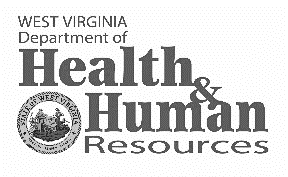 Hospital Inpatient Uniform Billing Data Request FormTo request a report or data for Hospital Inpatient Uniform Billing Data, submit this form to: DHHRReportRequests@wv.gov. Depending on the nature of the request, DHHR may require external entities to sign a Memorandum of Understanding (MOU) and/or a Data Use Agreement (DUA).Requestor InformationName and TitleOrganizationType of OrganizationOtherAddressEmail and Phone	Request DateIs there a specific deadline for this request due to a reporting requirement, meeting, etc.?Please allow at least 30 days for approval Business ObjectiveDescribe the purpose or business objective of the report.Detailed description of how the report will be used?Custom Dataset and Report SpecificationsSelect Data Fields RequestedSee separate file labeled “Reports Reference Manual” or “Office of Management Information ServicesReports Reference” for additional informationData will be delivered via Secure File Transfer Protocol.Data Export Format:     xlsx	 csv 	 pdfList any additional report specifications related to content or design. Include specific definitions or logic that should be applied. Supporting documents may be attached.Signature _______________________________________                       Date_____________________ If Yes, select a due date:Year(s):  2016   2017  2018   2019Payor Group:   Commercial   Self-Pay Medicare  Government  PEIAAdmission TypeMS-DRGAge Group (0-17, 18-44, 45-64, 65-74, 75+)Newborn IndicatorAttending PhysicianPatient CountyDischarge Disposition/StatusPatient CountyDischarge MonthPatient StateDischarge Quarter Patient Zip CodeRacePrimary DiagnosisGenderPrimary ProcedureHospitalRevenue CodeHospital IDSecondary DiagnosisLength of StayService AreaMDCSource of Admission/Point of OriginPlace of Service Acute medical/surgical unit (non-PPS        exempt)  Psychiatric unit or facility Medical rehabilitation unit or facilityTotal Charges